				AF 7165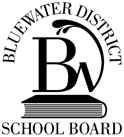 Bluewater District School Board351 1st Ave. N., Box 190, Chesley, Ontario N0G 1L0 (519) 363-2014 or 1-800-661-7509  Fax (519) 370-2909OCCASIONAL TEACHER EVALUATIONSee the last page for possible observable indicators for expectations listed below.Outcome of EvaluationPerformance Expectations and Possible Observable Indicators for the OT EvaluationOccasional Teacher’s Name (First and Last)Occasional Teacher’s Name (First and Last)Occasional Teacher’s Name (First and Last)Occasional Teacher’s Name (First and Last)Principal’s Name (First and Last)Principal’s Name (First and Last)Principal’s Name (First and Last)Principal’s Name (First and Last)Principal’s Name (First and Last)Description of Occasional Teacher’s AssignmentDescription of Occasional Teacher’s AssignmentDescription of Occasional Teacher’s AssignmentDescription of Occasional Teacher’s AssignmentName of SchoolName of SchoolName of SchoolName of SchoolName of SchoolTerm of Assignment fromto (yyyy/MMM/dd)(yyyy/MMM/dd)Meeting and Classroom Observation Dates (yyyy/MMM/dd)Meeting and Classroom Observation Dates (yyyy/MMM/dd)Meeting and Classroom Observation Dates (yyyy/MMM/dd)Meeting and Classroom Observation Dates (yyyy/MMM/dd)Meeting and Classroom Observation Dates (yyyy/MMM/dd)Meeting and Classroom Observation Dates (yyyy/MMM/dd)Meeting and Classroom Observation Dates (yyyy/MMM/dd)Meeting and Classroom Observation Dates (yyyy/MMM/dd)Meeting and Classroom Observation Dates (yyyy/MMM/dd)Meeting and Classroom Observation Dates (yyyy/MMM/dd)Pre-ObservationPre-ObservationClassroom ObservationClassroom ObservationClassroom ObservationPost-ObservationPost-ObservationPost-ObservationDomains Considered in the Evaluation:  Commitment to Pupils & Pupil Learning/Professional Knowledge/Teaching Practice Domains Considered in the Evaluation:  Commitment to Pupils & Pupil Learning/Professional Knowledge/Teaching Practice Domains Considered in the Evaluation:  Commitment to Pupils & Pupil Learning/Professional Knowledge/Teaching Practice Domains Considered in the Evaluation:  Commitment to Pupils & Pupil Learning/Professional Knowledge/Teaching Practice Domains Considered in the Evaluation:  Commitment to Pupils & Pupil Learning/Professional Knowledge/Teaching Practice Performance Expectations   (expandable comment(s) box provided after each performance expectation)Performance Expectations   (expandable comment(s) box provided after each performance expectation)DevelopmentNeededMeetsExpectationCreates a safe and inclusive learning environmentModels and promotes positive and respectful student interactionsDemonstrates effective classroom management strategiesDemonstrates knowledge of the Ontario curriculumPlans and implements meaningful learning experiences for all studentsDifferentiates instructional and assessment strategies based on student needs, interests and learning profilesUtilizes a variety of evidence–based assessment and evaluation strategiesSatisfactory Recommendations for Professional Growth:UnsatisfactoryRecommendations for Professional Growth:Additional Comments (optional):Additional Comments (optional):Additional Comments (optional):My signature indicates that this evaluation was conducted in accordance with the requirements of the Occasional Teacher Evaluation.My signature indicates that this evaluation was conducted in accordance with the requirements of the Occasional Teacher Evaluation.My signature indicates that this evaluation was conducted in accordance with the requirements of the Occasional Teacher Evaluation.My signature indicates that this evaluation was conducted in accordance with the requirements of the Occasional Teacher Evaluation.My signature indicates that this evaluation was conducted in accordance with the requirements of the Occasional Teacher Evaluation.Principal’s signatureDate (yyyy/MMM/dd)My signature indicates the receipt of this evaluation.My signature indicates the receipt of this evaluation.My signature indicates the receipt of this evaluation.My signature indicates the receipt of this evaluation.My signature indicates the receipt of this evaluation.Occasional teacher’s signatureDate (yyyy/MMM/dd)Occasional teacher’s comments on the evaluation (optional):Performance ExpectationsPossible Observable IndicatorsCreates a safe and inclusive learning environmentfollows appropriate legislation, local policies, and procedures with regard to student safety and welfareensures and models bias-free assessmentvalues and promotes fairness and justice and adopts anti-discriminatory practices with respect to gender, sexual orientation, race, disability, age, religion, culture, or similar factorscommunicates information from a bias-free, multicultural perspectiveModels and promotes positive and respectful student interactionsmodels and promotes the joy of learning and life-long learningeffectively motivates students to improve student learningdemonstrates a positive rapport with studentspromotes polite and respectful student interactionsdevelops clear and achievable classroom expectations with the studentsDemonstrates effective classroom management strategiesdemonstrates care and respect for students by maintaining positive interactionsaddresses inappropriate student behaviour in a positive mannerDemonstrates knowledge of the Ontario curriculumexhibits an understanding of the Ontario curriculum when teaching presents accurate and up-to-date informationdemonstrates subject knowledge and related skillsPlans and implements meaningful learning experiences for all students applies knowledge about how  students develop and learn physically, socially, and cognitivelychooses pertinent resources for development of instruction organizes subject matter into meaningful units of study and lessonsuses a clear and consistent format to plan and present instructionuses a variety of effective instructional strategiesmodels and promotes effective communication skillsuses instructional time in a focused, purposeful wayassists students to develop and use ways to access and critically assess informationuses available  technology effectivelyDifferentiates instructional and assessment strategies based on student needs, interests and learning profilesshapes instruction so that it is helpful to all students, who learn in a variety of waysresponds to learning exceptionalities and special needs by modifying assessment processes to ensure needs of special students are metmodels self-reflection in the learning experienceUtilizes a variety of evidence–based assessment and evaluation strategies uses a variety of techniques to report student progressengages in meaningful dialogue with students to provide feedback during the teaching/learning processgathers accurate data on student performance and keeps comprehensive records of student achievementuses a variety of appropriate assessment and evaluation techniquesuses ongoing reporting to keep both students and parents informed and to chart student progress